PERIODEPLAN FOR VESTRE PLATÅ BARNEHAGENEVi setter barndommen i sentrum ved å praktisere;Livsglede - Inkludering - Kjærlighet -TrygghetLIKTINNHOLD I PERIODEPLANEN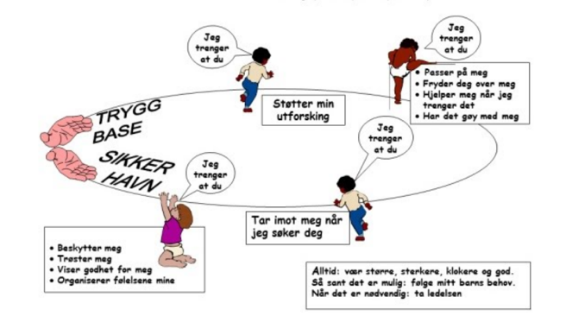 Link til trygghetssirkelen: https://ndla.no/nb/subject:1:03e810db-3560-47b5-a5f6-e7afe1d0a2d6/topic:1:283ddec5-923c-412c-b880-cf71f42516d2/topic:1:2674babd-b597-4aa9-8b55-64c1a567a8c1/resource:64f2849c-912b-4590-a259-02d49e99c9cd Når bør du holde barnet hjemme?https://www.fhi.no/VIKTIGE DATOER:18. september: Foreldremøte for alle foreldre i Solvang barnehage. 2. oktober: Småbarnsavdelingene Rudlå og Kleivå begynner med å servere alle måltidene i barnehagen. Da slutter vi med matpakker hjemmefra.Tirsdag 24. oktober 15.30- 17.00: Høstfesten hvor alle foreldre inviteres.KONTAKTINFORMASJON TIL AVDELINGEN:HUSK ALLTID Å GI BESKJED SENEST 9.00 SAMME DAG DERSOM BARNET DITT IKKE KOMMER I BARNEHAGEN.  Rudlå sitt avdelingsnummer er: 416 19 723Lene Haugen - pedagogisk leder 100% stillingKontakt på mail: lene.haugen@stavanger.kommune.noSilje – barne- og ungdomsarbeider 100% stillingVibeke - 100% vikariat fra oktoberHanka - barne- og ungdomsarbeider 80% (fri torsdager)Pam - fagarbeider 60% (fri mandager og onsdager)Zarah jobber hos oss på fredager i partallsukerPERIODENS SANGER, RIM REGLER:Høsten kommer.Epler og PærerOm regnet var av karamel og popkorn.Sos – sang fra Solsikkebarnehagen.BjørnisSolvangbluesBordvers:Høyt i et epletreSkipperenKua miRock n`roll, fiskeboll«Min sang»Lille Petter edderkoppBæ, bæ lille lamHjulene på bussenIf you are happy and you know itVoggevise (So, ro lillle mann)Bake bake kakeRain, rain go awaywheels on the busItsy bitsy spiderMikkel revDyrene i AfrikaRo ro din båtBabysambaNede på stasjonenOvergangssanger:Ting tingelingVaske henderSkifte bleieKom å la oss kle på/ sitte/ gå ut/gå innTøffe tøffe toget             BEGEISTRINGSHILSEN FRA GJENGEN PÅ RUDLÅ!! 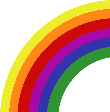 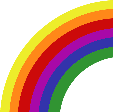 DENNE PLANEN GJELDER FOR PERIODEN:august til novemberBARNEHAGENS NAVN:SolvangAVDELINGENS NAVN:RudlåPERIODETEMA:TilvenningKJERNEVERDIENE I VESTRE PLATÅ BARNEHAGENE Jeg praktiserer L-I-K-T-Jeg viser LIVSGLEDE ved å engasjere meg, undre meg, skape magi, synge og danse, være lekende og deltagende og være spontan.-Jeg er INKLUDERENDE ved å praktisere aktiv inkludering, være løsningsfokusert, la barna være medskapende i læreprosesser, gi og ta plass i fellesskapet uten å krenke andre, lete etter «gull».
-Jeg viser KJÆRLIGHET ved å være sensitiv, anerkjennende, raus, tilstedeværende og møte barna med «det varme blikket».-Jeg viser TRYGGHET ved å være autoritativ, lojal, bygge gode relasjoner, holde hodet kaldt og hjerte varmt, være ansvarlig og skape forutsigbarhet. STAVANGERBARNEHAGENES SATSNINGSOMRÅDE: LEK, NYSGJERRIGHET OG GLEDE!For de som ønsker å lese mer om Stavangerbarnehagen, så følg linken og les mer:https://www.stavanger.kommune.no/barnehage-og-skole/barnehage/strategi-for-kvalitet-i-barnehagen/#22824= VESTRE PLATÅ BARNEHAGENES IMPLEMENTERINGSARBEIDBARNET OG LAGET RUNDT:Barndommen har en egenverdi hvor selve leken står sentral. Derfor skal vi legge til rette for flere typer lek. Det er laget rundt det enkelte barnet som avgjør kvaliteten i barnehagehverdagen. Det laget består av 4 perspektiver som samarbeider: Personalet, barnet, foreldrene og rommet.Barns medvirkning i perioden:Barnet utrykker sine behov og hvor lang tid hver enkel trenger til å bli trygge på oss voksne. Barnet bestemmer selv hvilken voksen de ønsker å knytte seg mest til i begynnelsen. Barnet viser oss hva det interesserer seg for og ønsker å utforske og leke. Vi følger barnas spor.Personalets medvirkning i perioden: Vi legger til rette for at barn skal bli kjent og føle seg trygge. Vi tilbyr barna primærkontakt, men vi bytter gjerne dersom barnet får bedre kontakt med en annen voksen. Vi følger med på hva barnet uttrykker av ønsker og behov og dekker disse behovene så langt vi har rammer til. Vi ser enkeltbarn samt barna i grupper. Vi hjelper dem i samspill med andre barn og inn i lek. Trygghet og omsorg er en forutsetning for at barna utrykker lekelyst og nysgjerrighet. Vi har mål om å være lekekloke i hver anledning, vise barna vei inn i leken. Vi er nysgjerrige sammen med barna i leken. Vi er språkbevisste og sangbevisste.    Foreldres medvirkning perioden:Foreldre deltar aktivt i tilvenningen og legger tilrette for at vi skal bli kjent med barnet. Foreldre gir oss informasjon og forteller om barnet sitt. Rommets betydning i perioden:Vi tilpasser rommet ut ifra hvor barnas interesse er og deres motoriske og fysiske utfoldelse og nivå er. Vi tilbyr barna leker tilpasset deres alder. Vi legger frem leker som fremmer et godt lekemiljø, hvor samarbeid, deling, turtaking, fantasi og nysgjerrighet er fokuset. Formløse leker som ikke har et fasitsvar på hvordan de skal lekes med. Rommene har ulik bruk. På småbarn har vi et universelt rom som vi kan ha tomt, men og hvor vi flytter inn møbler, deler opp rommet og skaper små lekekroker. HVA SKAL VI JOBBE MED:TILVENNINGVi vil på best mulig måte sørge for at alle barn får en så trygg tilvenningsperiode som mulig. I en tilvenningsfase er det viktig for barn og ha minst en person i barnehagen barnet kan knytte bånd til.Tilknytning er en relasjon mellom barnet og en voksen som bygges opp over tid, ved hjelp av tillit og den voksnes sensitivitet og tilstedeværelse.Barn, foresatte og ansatte må alle gis nok tid til å bli kjent med hverandre, med rutinene, inne- og utemiljøet i barnehagen. Rutinene på stor og liten er litt forskjellige. En viktig del av det å skape trygghet og forutsigbarhet til dere foreldre, er å gi dere god nok informasjon i tilvenningsperioden. På samme måte som det også er svært viktig for oss i barnehagen og få informasjon om barnet.Vi har og fokus på å ivareta de barna som går i barnehagen fra før. Det blir tilvenning for dem også. De skal bli kjent med nye barn, tilpasse seg den nye gruppen og finne trygghet i den nye gruppedynamikken.HVORFOR SKAL VI JOBBE MED DET:Vi jobber ut ifra Rammeplanen som sier:“Barnehagen skal i samarbeid med foreldrene legge til rette for at barnet kan få en trygg og god start i barnehagen. Barnehagen skal tilpasse rutiner og organisere tid og rom slik at barnet får tid til å bli kjent, etablere relasjoner og knytte seg til personalet og til andre barn. Når barnet begynner i barnehagen, skal personalet sørge for tett oppfølging den første tiden slik at barnet kan oppleve tilhørighet og trygghet til å leke, utforske og lære” s.33.Målet er derfor å gi alle barna, både nye og «gamle» barn, den tiden de trenger til å skape gode relasjoner og en trygg tilknytning til de voksne i barnehagen.NÅR, HVORDAN OG
HVILKE AKTIVITETER SKAL VI HA:For å nå målene ved å skape en trygg tilvenning: -Tildeler vi en primærkontakt til barnet som har hovedansvar for barnet den første tiden.-Vi har rolige dager.-Vi deler barna inn i grupper etter behov. -Barna spiser matpakker som de har med seg hjemmefra, slik at de får mat de er vant med og trygge på. De skal tilvennes barnehagens hverdag litt om gangen. I tilvenningen har de voksne fullt fokus på å venne barna til måltidsrutinene og skape positive opplevelser rundt måltidene. Senere i tilvenningen går vi over til å lage mat i barnehagen med gode forutsetninger for å venne barna til barnehagemat.Ny gruppedynamikk. Vi skal bli kjent og hjelpe alle å finne sin plass i gruppen.  Både de barna som går her fra før og de barna som har begynt i år.
Vi bruker trygghetssirkelen for å skape gode relasjoner. Vi ønsker å være en trygg base og en sikker havn for barnet. Vi lærer oss hvilke behov barnet har, skaper trygghet med forutsigbare rutiner. Når barnet føler seg trygg, kan det leke og utforske omgivelsene. Vi følger barnets behov og dagsform, gjennom lek, musikk, sang, dans og lesestunder.Barna skal gradvis venne seg til å være borte fra sine foreldre og gradvis venne seg til en helt ny hverdag. Vi skal gi barna verden i små doser, være støttende stillas og være sensitive, tilstedeværende voksne.Hvordan kan dere foreldre bidra: Å ha en åpen dialog om ditt barns behov i denne perioden vil være svært nyttig for oss. Dette kan være informasjon om barnets søvn, måltider eller annet som påvirker barnets dagsform og humør. Vi ønsker og anbefaler at barnet har korte dager i tilvenningsperioden. Det er slitsomt for barnet å være vekke fra dere foreldre til å støtte dem i de nye inntrykkene de får i barnehagen. Det kan være lurt å ikke ha andre aktiviteter planlagt etter henting, men la barnet få rolige ettermiddager hjemme. Det er viktig at dere foreldre er tilgjengelige til enhver tid i denne perioden. Vi må ha mulighet til å kunne nå dere pr. telefon på kort tid. Å ha en åpen dialog om ditt barns behov i denne perioden vil være svært nyttig for oss. Dette kan være informasjon om barnets søvn, måltider eller annet som påvirker barnets dagsform og humør.HVA SKAL VI JOBBE MED:«MIN SANG»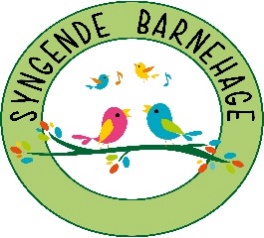 Solvang Barnehage er en syngende barnehage og vi er medlem av «Krafttak for sang». For oss innebærer dette at vi har musikk og sang med oss gjennom hele hverdagen. Videre har Solvang Barnehage en egen tilvenningsmodell – «Solvangmodellen» som er basert på nettopp den ro og trygghet sang og musikk kan gi barnet når alt annet er nytt og kanskje litt skummelt.                    HVORFOR SKAL VI JOBBE MED DET:Rammeplanen sier at: personalet i barnehagen skal motivere barna til å uttrykke seg gjennom musikk, dans og drama og annen skapende virksomhet. Ved å ta i bruk sang og musikk forsterkes relasjoner og begeistring skapes. Målet med å bruke sang i det daglige er å formidle glede og fellesskapsfølelse. Sang er noe de fleste barn har et forhold til - og sangen kan da være en trygg fellesnevner for barnet; dvs. noe barn gjør både hjemme og i barnehagen. Sangen kan derfor bidra til å knytte barnets ulike deler av hverdagen sammen.I Solvangmodellen er det fokus på at hvert barn får velge «sin sang» Denne sangen kan brukes både som et overgangsobjekt og grenseobjekt mellom hjemmet og barnehagen. Dette skaper gjentakelse og trygghet for barnet i tilvenningen. Målet med dette er at oppstart og tilvenning skal bli enda tryggere for barna, og at sang og musikk styrker kvaliteten i relasjonsbyggingen. Barnet vil bli møtt i fellesskapet gjennom å dele «sin sang» med andre.NÅR, HVORDAN OG
HVILKE AKTIVITETER SKAL VI HA:Vi lager en oversikt over det enkelte barns favorittsang, rim eller regle.«Min sang» vil vi bruke daglig i samlingsstunder og under de ulike aktivitetene våre i barnehagehverdagen. Vi bruker konkreter og bilder. Vi henger sangen i skapet til barnet slik at alle ansatte lett kan finne og bruke sangen i hverdagen.Vi har også faste sanger vi synger før måltider, i lek, under rydding, i samlingsstunder, ved bleieskift og håndvask. Vi bruker og sang ved å trøste eller i overganger fra en aktivitet til en annen. VI bruker sangens kraft til å skape trygghet. Vi synger også navnesanger slik at alle kan lære seg navnet til de nye barna.Vi har fellessamlinger hver fredag på «Torjå» - i det store fellesrommet. Småbarnsavdelingene deltar når barnegruppen er tilvent avdelingens rutiner og trygghet i gruppen er etablert.Hvordan kan dere foreldre bidra: Sjekk gjerne https://www.syngendeforeldre.no/og https://www.skattkammer.no/for videoer og tekster til sanger vi synger i barnehagen. Syng hjemme med den stemmen du har! J Passord for skattekammer er: musikkgledeHVA SKAL VI JOBBE MED:«Brannvernuken» 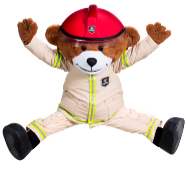 Brannvernuka foregår i uke 38 hvert år som nasjonal uke med fokus på brannsikkerhet.HVORFOR SKAL VI JOBBE MED DET:Målet med å ha ekstra fokus på brannvern, er å gi verdifull brannkunnskap. Det er viktig å lære hvordan man kan forebygge brann og ikke minst hva man skal gjøre hvis det skulle oppstå brann.NÅR, HVORDAN OG
HVILKE AKTIVITETER SKAL VI HA:Vi bruker uken til å forberede oss til hva man skal gjøre når brannalarmen går. Vi viser bilder av brannbiler og brannmenn.Vi synger Bjørnis sanger. Vi leser bøker om brannbiler og brannmenn. Vi leker brannmenn i hverdagsleken.Vi har brannøvelse i barnehagen.HVA SKAL VI JOBBE MED:«EPLEUKEN»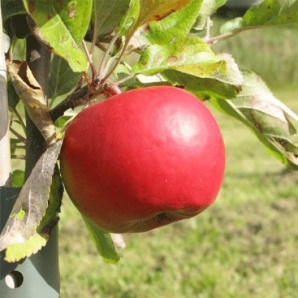 Siste tirsdag i september er den Den Norske Epledagen. På denne tiden finnes det deilige norske epler i butikken og i frukthager rundt omkring i landet. HVORFOR SKAL VI JOBBE MED DET:Epleuken har blitt en barnehagetradisjon i barnehagen. Vi jobber tverrfaglig rundt Rammeplanens ulike fagområder.NÅR, HVORDAN OG
HVILKE AKTIVITETER SKAL VI HA:Vi har et ekstra fokus på epler denne uken. Vi bruker sansene våre, studerer eplets form og farge, deler eplet og teller frø. Vi har formingsaktivitet, leser dikt og synger sanger. Uken avsluttes med deilig varm eplekake.HVA SKAL VI JOBBE MED:FESTER OG TRADISJONER: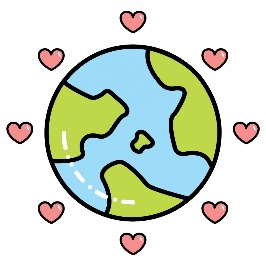              HØSTFESTHVORFOR SKAL VI JOBBE MED DET:På høsten har vi en årlig fest der vi inviterer barnas familie til mat og hygge.Vi har denne festen for at de foresatte sammen med barna og personalet skal få feire at det nye barnehageåret er godt i gang. Det er en god tid for alle å treffes å få tid til å prate og spise god mat sammen.NÅR, HVORDAN OG
HVILKE AKTIVITETER SKAL VI HA:Barnehagen inviterer foreldrene til høstfesten. Vi ønsker å ha en flott sosial samling for både store og små på hver vår avdeling! Innbydelse med mer informasjon om det praktiske kommer når det nærmer seg. Festen er:Tirsdag 24. oktober 15.30- 17.00 Syngende barnehage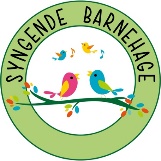 Dere kan lese mer på:www.syngendebarnehage.no og www.syngendeforeldre.noMusikalsk samvær styrker relasjonen mellom voksne og barn og bidrar positivt til barnets utvikling.